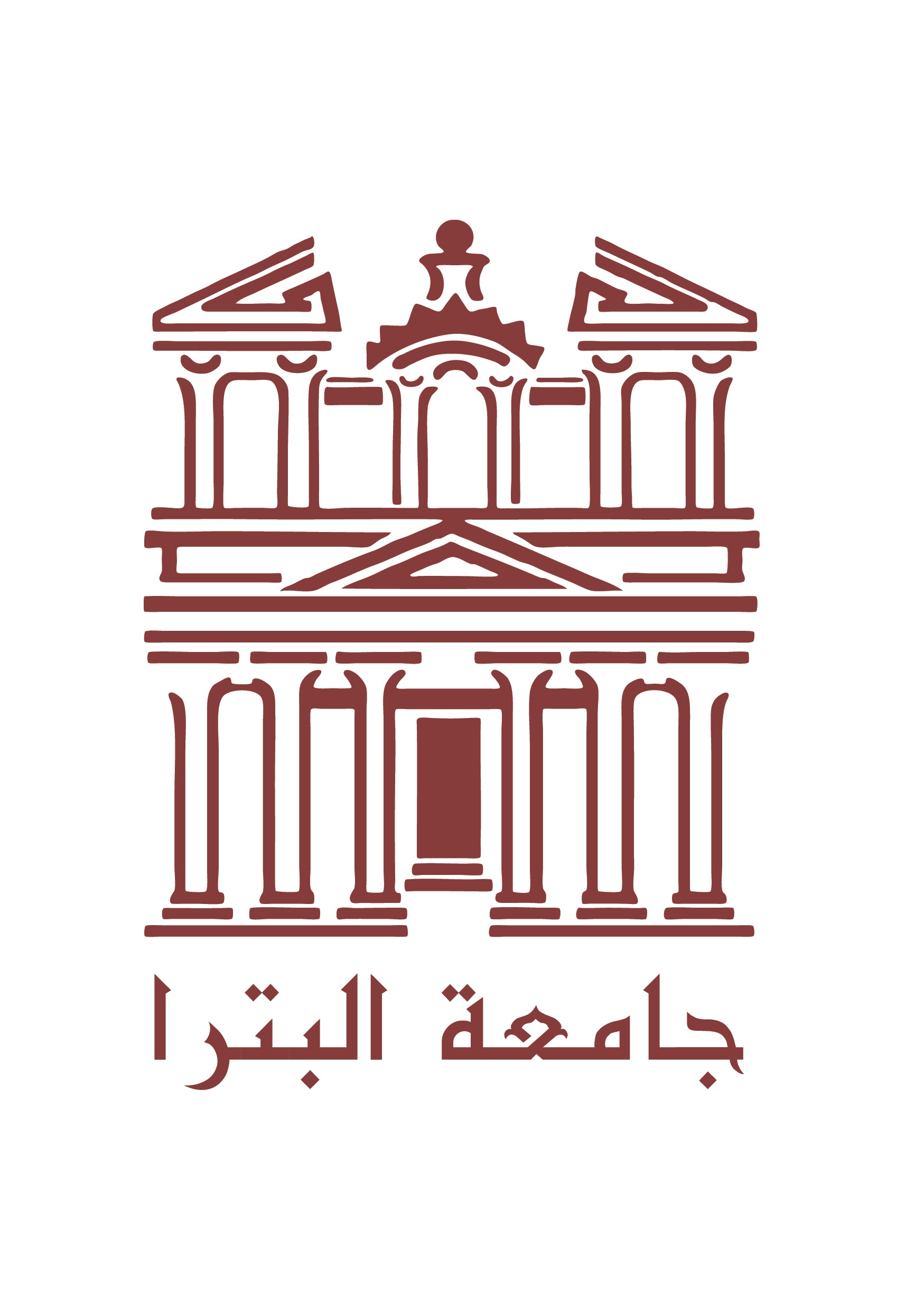 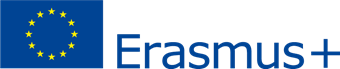 

Erasmus + ICM ProgramLetter of Recommendation for Undergraduate MobilityDate: …/…/2024Dear Sir: The Faculty of ……………………...……………… at University of Petra hereby confirms that Mr/Mrs.……………………………………………is enrolled as an undergraduate student in ……………………………………… at the Faculty of …………………………………….., University of Petra, and has successfully completed his/her……..  .. year of study.We support his/her undergraduate mobility to ……………...Sincerely, Prof.   ……………………….  Dean 